نموذج تسليم رسالة جامعية الى الممتحن الخارجي	تهديكم كلية الدراسات العليا في جامعة البلقاء التطبيقية أطيب التحيات والأمنيات لكم بدوام التوفيق, واستناداً الى قرار مجلس كلية الدراسات العليا رقم ..............................  فقد تم اختياركم عضو في لجنة مناقشة رسالة الماجستير الموسومة بــ: 
..........................................................................................................................................................................................................................................................................................................................................................................................................................................................................................................................................
يرجى منكم تعبئة تقرير تقييم الرسالة الجامعية وتسليم التقرير قبل موعد المناقشة بثلاثة ايام على البريد الالكتروني الخاص بالكلية:   graduatestudies@bau.edu.jo       
معلومات الممتحن الخارجي:
الاسم: ........................................................................ الرتبة الأكاديمية: .........................................................
التخصص: ................................................................... اسم الجامعة: ..............................................................اسم الطالب: ....................................................  التخصص: ............................................ الكلية: ...................................  
تاريخ المناقشة:      /      /       	 اليوم: ........................... الساعة: ................................ القاعة: .................................. 
عضو لجنة المناقشة (الممتحن الخارجي): ................................................................................
التوقيع:.................................................
تاريخ تسليم التقرير:           /          /    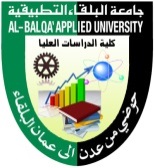 جامعة البلقـــاء التطبـيـقيــةAl-Balqa Applied University 
Faculty of Graduate Studiesكليـة الدراسـات العليا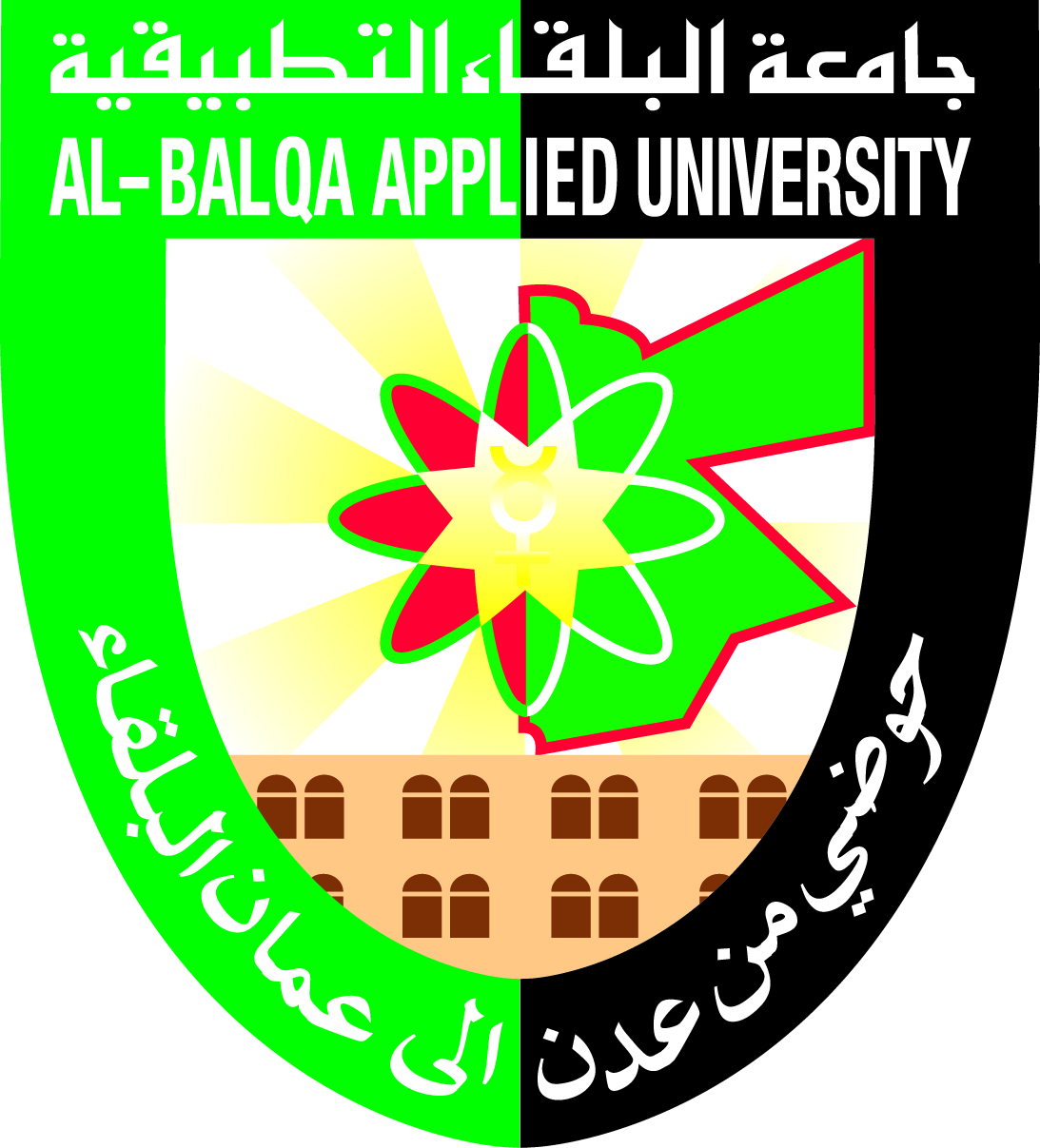 الرقمالمعيارضعيفمتوسطجيدجيد جداًممتاز1عنوان الرسالة واضح ومحدد2اهداف البحث محددة وواضحة3منهجية البحث4أسلوب العرض مناسب 5مناقشة النتائج6التوصيات/الاستنتاجات7هل روعي تطبيق نظام APA في توثيق المراجع8الالتزام بالأمانة العلمية9تضمن الإطار النظري مفاهيم حديثة للدراسة10الدراسات السابقة حديثة وكافية 11العينة ممثل لمجتمع الدراسة بشكل دقيق 12التوصية:التوصية:التوصية:التوصية:التوصية:التوصية: